O cão que vende (felicidade)A Hyundai está comportando exatamente de acordo com o seu lema, “novo pensamento, novas possibilidades”. Os funcionários de um showroom da Hyundai no Brasil fizeram algo muito surpreendente. Recentemente adotaram um cachorro e fizeram dele um „cãosultor“ da vendas, com direito a um cartão de identificação oficial.Tucson foi um cão de rua que costumava andar pelo showroom. Mas uma noite este março, quando chovia, Tuscon chegou para esconder-se, as funcionárias de área de serviços gerais, deixaram entrá-o e foram primeiros que lhe adotaram. Eles ofereceram-lhe água, comida e no final o cão acabou ficar na empresa.Depois da sua adoção, Tuscon Prime recebeu o título de „Official meeter &greeter“. Marcelo Sartori, o direito comercial do grupo, diz que o seu comportamento carinhoso e dócil tornou natural para este papel.Para Marcelo a chegada de Tuscon trouxe inúmeros benefícios para equipe e diz que “ [...] nesses quatro meses que ficamos sem saber como agir com a pandemia, o cachorro acabou dando uma certa distração, diminuiu a tensão desse momento difícil que a gente viveu.” O Marcelo também diz, que a companhia sempre era “pet friendly” e que com esta idea ajuda a reduzir o crescente população de animais abandonados do Brasil.O cão tem a sua „própria“ conta nas redes socias, onde mostra a sua rotina de trabalho e já tem mais de 70 mil de seguidores. 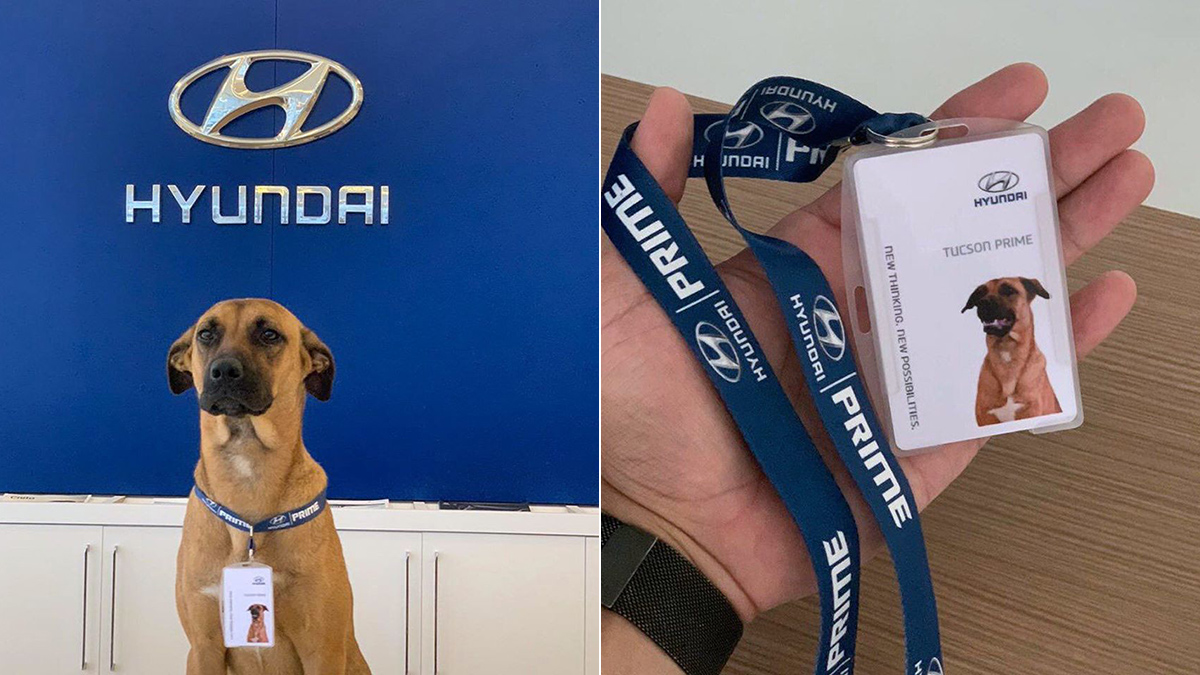 